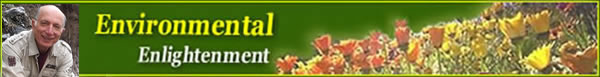 
Environmental Enlightenment #70
By Ami Adini - Reissued July 27, 2015